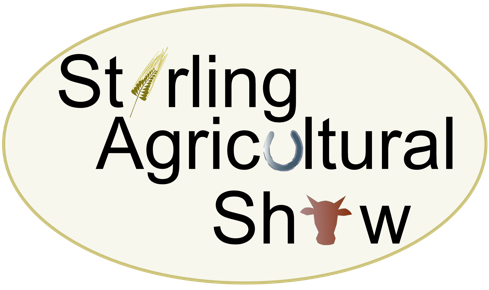 Saturday 10th June 2023At Gogar Mains Farm, Blairlogie, Stirling, FK9 5QBCRAFT AND LIFESTYLE STAND BOOKING FORMTo be completed and returned with full payment and all documentation as soon as possibleThe following documents MUST be attached to/enclosed with this Craft and Lifestyle Stand Application Form:Signature ……………………………………………………………………………………………………… Date ………………………Trading NameAddressPost CodeContact Name & Tel No(s)Email address(s)Description of Business/Items for saleCraft Stall minimum plot – 6’ with 6’ trestle table and 1 chair (£40 per plot)Craft Stall minimum plot – 6’ with 6’ trestle table and 1 chair (£40 per plot)£Compulsory – Medical Cover per craft standCompulsory – Medical Cover per craft stand£2.00Total CostTotal Cost£DocumentationAttached/EnclosedCopy of current insurance certificateA completed Risk Assessment FormCorrect payment amountPayment Method: Cheque/BACS (delete as appropriate)BACS / ChequePlease make any cheques payable to Stirling Agricultural ShowBACS Transfer details:  The Royal Bank of Scotland Account No: 00220907 Sortcode: 83-16-03Please make any cheques payable to Stirling Agricultural ShowBACS Transfer details:  The Royal Bank of Scotland Account No: 00220907 Sortcode: 83-16-03